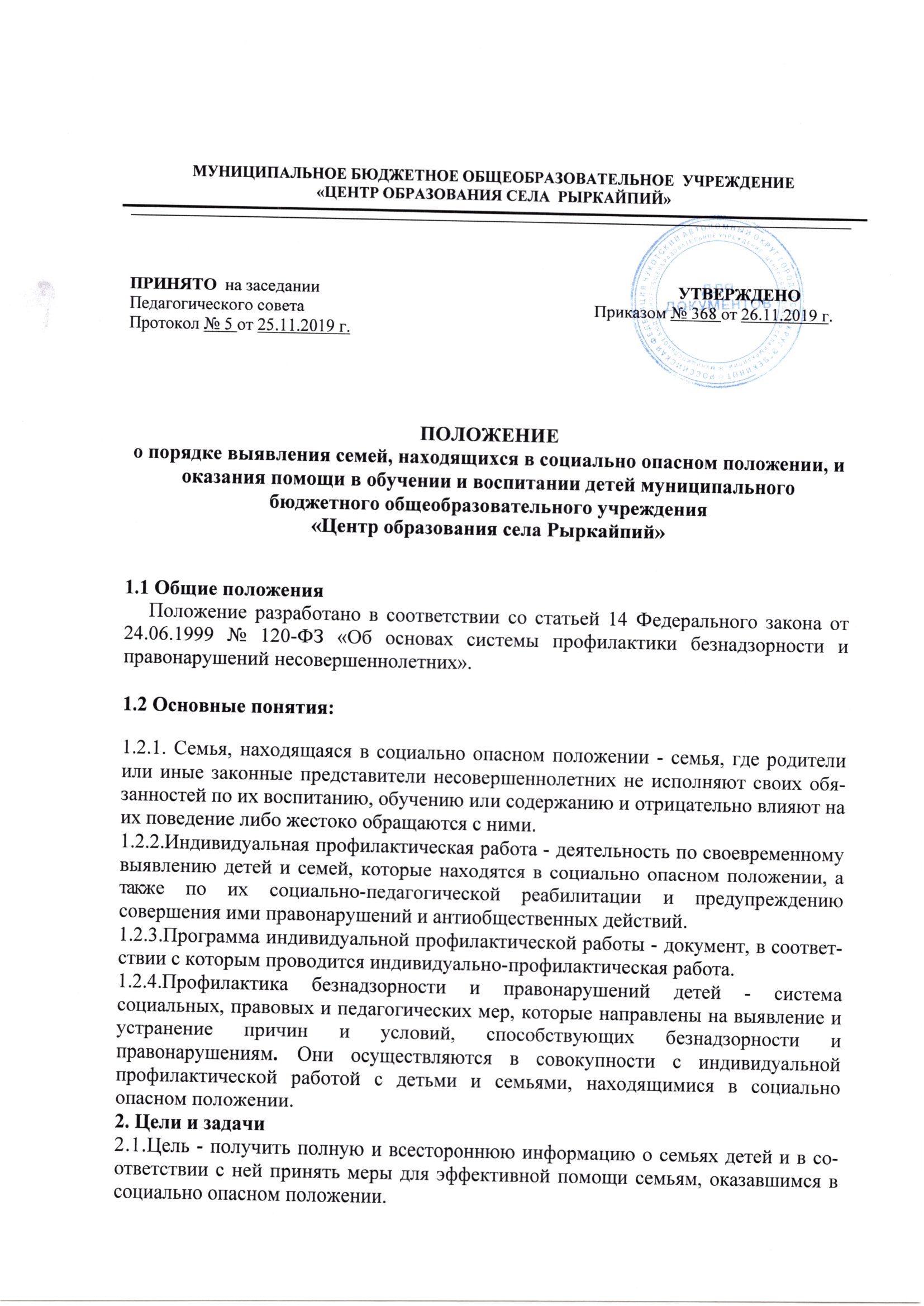 2.2.Основные задачи:систематический контроль посещаемости детей из семей, находящихся в социально опасном положении;периодическая проверка жилищно-коммунальных условий проживания детей;поэтапный контроль выполнения родительских обязанностей;выявление и составление списка асоциальных семей;оказание помощи в освоении образовательной программы детям из асоциальных семей:оказание помощи асоциальным семьям в обучении и воспитании детей.3. Порядок выявления семей, оказавшихся в социально опасном положении, и оказания помощи в воспитании детей3.1.	Уполномоченный по защите прав участников образовательных отношений:3.1.1. Оказывает организационно-методическую помощь воспитателям в работе с неблагополучными семьями и семьями группы риска.3.1.2.Ведет анализ условий и причин проблемы в семье и определяет меры по их устранению.3.1.3.Обеспечивает учет и анализ информации о деятельности дошкольного отделения в сфере профилактики безнадзорности и правонарушений детей.3.2.	Заместитель директора по дошкольному воспитанию и воспитатели:3.2.1. Анализируют информацию о ребенке и его семье с целью выявления семей, которые находятся в социально опасном положении.3.2.2. Проводят мониторинг посещаемости воспитанников дошкольного отделения.3.2.3. Выясняют причины отсутствия ребенка в дошкольном отделении.3.2.4. Знакомят родителей с правами ребенка в семье, привлекают психолога к коррекции поведения ребенка в дошкольном отделении.3.2.5. Проводят индивидуальные профилактические предупредительные беседы.3.2.6. Доводят до сведения директора и заместителя директора по дошкольному отделению случаи плохого обращения с ребенком, побоев, случаи несвоевременного прихода за ребенком в дошкольном отделении, случаи появлениях родителей в дошкольном отделении в нетрезвом виде.3.2.7. Посещают семью на дому в случае необходимости.3.3.	Педагог-психолог:3.3.1. Проводит наблюдение за поведением детей в группах.3.3.2. Оформляет психолого-педагогическую характеристику на ребенка.3.3.3.	Проводит индивидуальную профилактическую работу с детьми из семей,
находящихся в социально опасном положении.3.3.4. Осуществляет анкетирование родителей, обработку и анализ полученных данных.3.3.5. Осуществляет диагностическую и коррекционную работу с детьми и их родителями.3.3.6. Проводит с родителями семей, находящихся в социально опасном положении, индивидуальные консультации.3.4.	Медицинская сестра:3.4.1. Отслеживает состояние здоровья ребенка.3.4.2. Ведет просветительскую работу о поддержании здоровья ребенка для родителей.3.4.3. Проводит медицинское обследование ребенка с целью выявления насилия, жестокого обращения с детьми.3.5.	Замемтитль директора по дошкольному воспитанию:3.5.1.	Информирует:орган прокуратуры - о нарушении прав и свобод детей;комиссию по делам несовершеннолетних и защите их прав - о выявленных случаях нарушения прав детей на образование, отдых, жилище и других прав;орган опеки и попечительства - о выявлении детей, оставшихся без попечения родителей или иных законных представителей, либо находящихся в обстановке, представляющей угрозу их жизни, здоровью или препятствующей их воспитанию;орган управления социальной защитой населения - о выявлении детей, нуждающихся в помощи государства в связи с безнадзорностью или беспризорностью, а также о выявлении семей, находящихся в социально-опасном положении;орган внутренних дел - о выявлении родителей детей или иных их законных представителей и иных лиц, жестоко обращающихся с детьми и (или) вовлекающих их в совершение преступления или антиобщественных действий или совершающих по отношению к ним другие противоправные деяния, а также о детях, совершивших правонарушение или антиобщественные действия;орган управления здравоохранением - о выявлении несовершеннолетних, нуждающихся в обследовании, наблюдении или лечении в связи с употреблением алкогольной и спиртосодержащей продукции, пива и напитков, изготавливаемых на его основе, наркотических средств, психотропных и одурманивающих веществ.орган управления образования - о выявлении несовершеннолетних, нуждающихся в помощи государства в связи с прекращением по неуважительным причинам посещения ДО.3.5.2.	Проводит агитационную работу среди родителей (законных представителей).МУНИЦИПАЛЬНОЕ БЮДЖЕТНОЕ ОБЩЕОБРАЗОВАТЕЛЬНОЕ  УЧРЕЖДЕНИЕ«ЦЕНТР ОБРАЗОВАНИЯ СЕЛА  РЫРКАЙПИЙ»_____________________________________________________________________________________________ПРИНЯТО  на заседании                                                                                    УТВЕРЖДЕНОПедагогического совета	                                                                    Приказом № 368 от 26.11.2019 г.                                                                          Протокол № 5 от 25.11.2019 г.ПОЛОЖЕНИЕо порядке выявления семей, находящихся в социально опасном положении, и оказания помощи в обучении и воспитании детей муниципального бюджетного общеобразовательного учреждения «Центр образования села Рыркайпий»1.1 Общие положения     Положение разработано в соответствии со статьей 14 Федерального закона от 24.06.1999 № 120-ФЗ «Об основах системы профилактики безнадзорности и правонарушений несовершеннолетних».1.2 Основные понятия:1.2.1. Семья, находящаяся в социально опасном положении - семья, где родители или иные законные представители несовершеннолетних не исполняют своих обязанностей по их воспитанию, обучению или содержанию и отрицательно влияют на их поведение либо жестоко обращаются с ними.1.2.2.Индивидуальная профилактическая работа - деятельность по своевременному выявлению детей и семей, которые находятся в социально опасном положении, а также по их социально-педагогической реабилитации и предупреждению совершения ими правонарушений и антиобщественных действий.1.2.3.Программа индивидуальной профилактической работы - документ, в соответствии с которым проводится индивидуально-профилактическая работа.1.2.4.Профилактика безнадзорности и правонарушений детей - система социальных, правовых и педагогических мер, которые направлены на выявление и устранение причин и условий, способствующих безнадзорности и правонарушениям. Они осуществляются в совокупности с индивидуальной профилактической работой с детьми и семьями, находящимися в социально опасном положении.2. Цели и задачи2.1.Цель - получить полную и всестороннюю информацию о семьях детей и в соответствии с ней принять меры для эффективной помощи семьям, оказавшимся в социально опасном положении.2.2.Основные задачи:систематический контроль посещаемости детей из семей, находящихся в социально опасном положении;периодическая проверка жилищно-коммунальных условий проживания детей;поэтапный контроль выполнения родительских обязанностей;выявление и составление списка асоциальных семей;оказание помощи в освоении образовательной программы детям из асоциальных семей:оказание помощи асоциальным семьям в обучении и воспитании детей.3. Порядок выявления семей, оказавшихся в социально опасном положении, и оказания помощи в воспитании детей3.1.	Уполномоченный по защите прав участников образовательных отношений:3.1.1. Оказывает организационно-методическую помощь воспитателям в работе с неблагополучными семьями и семьями группы риска.3.1.2.Ведет анализ условий и причин проблемы в семье и определяет меры по их устранению.3.1.3.Обеспечивает учет и анализ информации о деятельности дошкольного отделения в сфере профилактики безнадзорности и правонарушений детей.3.2.	Заместитель директора по дошкольному воспитанию и воспитатели:3.2.1. Анализируют информацию о ребенке и его семье с целью выявления семей, которые находятся в социально опасном положении.3.2.2. Проводят мониторинг посещаемости воспитанников дошкольного отделения.3.2.3. Выясняют причины отсутствия ребенка в дошкольном отделении.3.2.4. Знакомят родителей с правами ребенка в семье, привлекают психолога к коррекции поведения ребенка в дошкольном отделении.3.2.5. Проводят индивидуальные профилактические предупредительные беседы.3.2.6. Доводят до сведения директора и заместителя директора по дошкольному отделению случаи плохого обращения с ребенком, побоев, случаи несвоевременного прихода за ребенком в дошкольном отделении, случаи появлениях родителей в дошкольном отделении в нетрезвом виде.3.2.7. Посещают семью на дому в случае необходимости.3.3.	Педагог-психолог:3.3.1. Проводит наблюдение за поведением детей в группах.3.3.2. Оформляет психолого-педагогическую характеристику на ребенка.3.3.3.	Проводит индивидуальную профилактическую работу с детьми из семей,
находящихся в социально опасном положении.3.3.4. Осуществляет анкетирование родителей, обработку и анализ полученных данных.3.3.5. Осуществляет диагностическую и коррекционную работу с детьми и их родителями.3.3.6. Проводит с родителями семей, находящихся в социально опасном положении, индивидуальные консультации.3.4.	Медицинская сестра:3.4.1. Отслеживает состояние здоровья ребенка.3.4.2. Ведет просветительскую работу о поддержании здоровья ребенка для родителей.3.4.3. Проводит медицинское обследование ребенка с целью выявления насилия, жестокого обращения с детьми.3.5.	Замемтитль директора по дошкольному воспитанию:3.5.1.	Информирует:орган прокуратуры - о нарушении прав и свобод детей;комиссию по делам несовершеннолетних и защите их прав - о выявленных случаях нарушения прав детей на образование, отдых, жилище и других прав;орган опеки и попечительства - о выявлении детей, оставшихся без попечения родителей или иных законных представителей, либо находящихся в обстановке, представляющей угрозу их жизни, здоровью или препятствующей их воспитанию;орган управления социальной защитой населения - о выявлении детей, нуждающихся в помощи государства в связи с безнадзорностью или беспризорностью, а также о выявлении семей, находящихся в социально-опасном положении;орган внутренних дел - о выявлении родителей детей или иных их законных представителей и иных лиц, жестоко обращающихся с детьми и (или) вовлекающих их в совершение преступления или антиобщественных действий или совершающих по отношению к ним другие противоправные деяния, а также о детях, совершивших правонарушение или антиобщественные действия;орган управления здравоохранением - о выявлении несовершеннолетних, нуждающихся в обследовании, наблюдении или лечении в связи с употреблением алкогольной и спиртосодержащей продукции, пива и напитков, изготавливаемых на его основе, наркотических средств, психотропных и одурманивающих веществ.орган управления образования - о выявлении несовершеннолетних, нуждающихся в помощи государства в связи с прекращением по неуважительным причинам посещения ДО.3.5.2.	Проводит агитационную работу среди родителей (законных представителей).